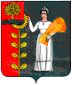 ПОСТАНОВЛЕНИЕАдминистрации сельского поселенияХворостянский сельсоветДобринского муниципального района Липецкой областиРоссийской Федерации 25.12.2023                            ж.д.ст.Хворостянка                                            №97Об утверждении Плана реализации муниципальной программы сельского поселения Хворостянский сельсовет «Устойчивое развитие территории сельского поселения Хворостянский сельсовет на 2019-2026 годы» на 2024 год     В соответствии с Постановлением администрации сельского поселения Хворостянский сельсовет от 07.09.2020 г. № 72 «О Порядке разработки, формирования, реализации  и проведения оценки эффективности  реализации муниципальных программ сельского поселения Хворостянский сельсовет Добринского муниципального района Липецкой области» администрация сельского поселения Хворостянский сельсовет ПОСТАНОВЛЯЕТ:1.Утвердить План реализации муниципальной программы сельского поселения Хворостянский сельсовет «Устойчивое развитие территории сельского поселения Хворостянский сельсовет на 2019-2026 годы» на 2024 год (приложение).2.Постановление вступает в силу со дня его официального обнародования.3.Контроль за выполнением настоящего постановления оставляю за собой. Глава администрациисельского поселения Хворостянский сельсовет	В.Г. КуриловУтвержденпостановлением администрациисельского поселения Хворостянский сельсоветДобринского муниципального районаЛипецкой области Российской Федерацииот 25.12.2023 г.  № 97                                                  План реализации муниципальной программы «Устойчивое развитие территории сельского поселения Хворостянский сельсовет на 2019-2026 годы»на 2024 годN п/п Наименование подпрограммы,   основных  мероприятий,  мероприятий,  контрольных      событий1Ответственный исполнительСрок началареализации2    Срок окончанияреализации2Код бюджетной классификации (ГРБС, РзПр, ЦСР)Объем ресурсного обеспечения за счет средств федерального бюджета, бюджета Липецкой области (областного бюджета), районного бюджета, государственных внебюджетных фондов, государственных корпораций (руб.)Объем ресурсного обеспечения за счет средств бюджета сельского поселения (руб.)ИТОГО объем ресурсного обеспечения (руб.), значение контрольного события1234567891Подпрограмма 1«Обеспечение  населения качественной, развитой инфраструктурой и повышение уровня благоустройства территории сельского  поселенияХворостянский сельсовет».Администрация сельского поселения январь 2024гдекабрь 2024 г.602 315,001 556 538,892 158 853,892Основное мероприятие 1 подпрограммы 1.Содержание инженерной инфраструктуры сельского поселенияАдминистрация сельского поселения январь 2024гдекабрь 2024 г.919 0409 0110100000602 315,00602 315,00602 315,003Мероприятие 1.1. Расходы на содержание дорогАдминистрация сельского поселения январь 2024гдекабрь 2024 г.919 0409 0110141100602 315,00602 315,004Основное мероприятие 2 подпрограммы 1.Текущие расходы на содержание, реконструкцию и поддержание в рабочем состоянии систем уличного освещения сельского поселенияАдминистрация сельского поселения январь 2024гдекабрь 2024 г.919 0503 0110200000863 842,00863 842,005Мероприятие 2.1.Расходы на уличное освещениеАдминистрация сельского поселенияянварь 2024гдекабрь 2024 г.919 0503 0110220010863 842,00863 842,006Основное мероприятие 3 подпрограммы 1.Прочие мероприятия по благоустройству сельского поселения.Администрация сельского поселения январь 2024гдекабрь 2024 г.919 0503 0110300000580 455,89580 455,897Мероприятие 3.1. Реализация направления  расходов основного мероприятия «Прочие мероприятия по благоустройству сельского поселения».Администрация сельского поселения январь 2024гдекабрь 2024 г.919 0503 0110399999580 455,89580 455,898Основное мероприятие 6 подпрограммы 1Развитие газификации в сельском поселении Хворостянский сельсовет Добринского муниципального района.Администрация сельского поселения январь 2024гдекабрь 2024 г.919 0502 0110600000112 241,00112 241,009Мероприятие 6.1.Реализация направления  расходов основного мероприятия «Развитие газификации в сельском поселении Хворостянский сельсовет Добринского муниципального района»Администрация сельского поселения январь 2024гдекабрь 2024 г.919 0502 0110699999112 241,00112 241,0010Подпрограмма 2.«Развитие социальной сферы на территории сельского поселения Хворостянский сельсовет.Администрация сельского поселения январь 2024гдекабрь 2024 г.2 041 512,002 041 512,0011Основное мероприятие 2 подпрограммы 2.Создание условий и проведение мероприятий, направленных на развитие культуры сельского поселения.Администрация сельского поселения январь 2024гдекабрь 2024 г.919 0801 01202000002 041 512,002 041 512,0012Мероприятие 2.1Межбюджетные трансферты бюджету муниципального района на осуществление полномочий в части создания условий для организации досуга и обеспечения жителей поселений услугами организаций культуры в соответствии с заключенным соглашением  Администрация сельского поселения январь 2024гдекабрь 2024 г.919 0801 01202091002 041 512,002 041 512,0013Подпрограмма 3.«Обеспечение безопасности человека и природной среды на территории сельского поселения Хворостянский сельсовет».Администрация сельского поселения январь 2024гдекабрь 2024 г.13 960,0013 960,0014Основное мероприятие 1 подпрограммы 3Защита населения и территории от чрезвычайных ситуаций природного и техногенного характера, обеспечение пожарной безопасности и безопасности людей на водных объектах  Администрация сельского поселения январь 2024гдекабрь 2024 г.919 0310 013010000013 960,0013 960,0015Мероприятие 1.1.Расходы на проведение комплексных мероприятий по защите населения и территории от чрезвычайных ситуаций природного и техногенного характера Администрация сельского поселения январь 2024гдекабрь 2024 г.919 0310 013012033013 960,0013 960,0016Подпрограмма 4.«Обеспечение реализации муниципальной политики на территории сельского поселения Хворостянский сельсовет»Администрация сельского поселения январь 2024гдекабрь 2024 г.42 063,3727 504,6369 568,017Основное мероприятие 2 подпрограммы 4.Приобретение программного обеспечения, услуг по сопровождению сетевого программного обеспечения похозяйственный учет в сельском поселенииАдминистрация сельского поселения январь 2024гдекабрь 2024 г.919 0113 014020000011 050,005 950,0017 000,0018Мероприятие 2.1.Услуги по сопровождению сетевого программного обеспечения Администрация сельского поселения январь 2024гдекабрь 2024 г.919 0113 01402S679011 050,005 950,0017 000,0019Основное мероприятие 3 подпрограммы 4.Ежегодные членские взносыАдминистрация сельского поселения январь 2024гдекабрь 2024 г.919 0113 01403000005 192,005 192,0020Мероприятие 3.1.Расходы на оплату членских взносов в Ассоциацию «Совета муниципальных образований»Администрация сельского поселения январь 2024гдекабрь 2024 г.919 0113 01403200805 192,005 192,0021Основное мероприятие 9 подпрограммы 4.Информационные услуги с использованием информационно-справочных электронных системАдминистрация сельского поселения январь 2024гдекабрь 2024 г.919 0104 014090000031 013,3716 362,6347 376,0022Мероприятие 9.1.Услуги по сопровождению сетевого программного обеспеченияАдминистрация сельского поселения январь 2024гдекабрь 2024 г.919 0104 01409S679031 013,3716 362,6347 376,0023ИТОГО644 378,373 639 515,524 283 893,89